ส่วนที่ 3 :	แบบรายงานผลการดำเนินแผนงาน/โครงการ/กิจกรรมที่ได้รับงบประมาณสนับสนุนจากกองทุนหลักประกันสุขภาพ(สำหรับผู้เสนอแผนงาน/โครงการ/กิจกรรม ลงรายละเอียดเมื่อเสร็จสิ้นการดำเนินงาน)ชื่อแผนงาน/รงค์ให้ความรู้เรื่องการและดูแลสุขภาพแก่กลุ่มวัยทำงาน(ป้องกันโรค COVID 19 )  ประจำปี  25641. ผลการดำเนินงาน พร้อม ภาพถ่าย (ถ้ามี)   1) กิจกรรม          -  จัดประชุมตัวแทนประชาชนกลุ่มวัยทำงาน (อพม.)  เพื่อค้นหากลุ่มเป้าหมายและมอบหมายงาน 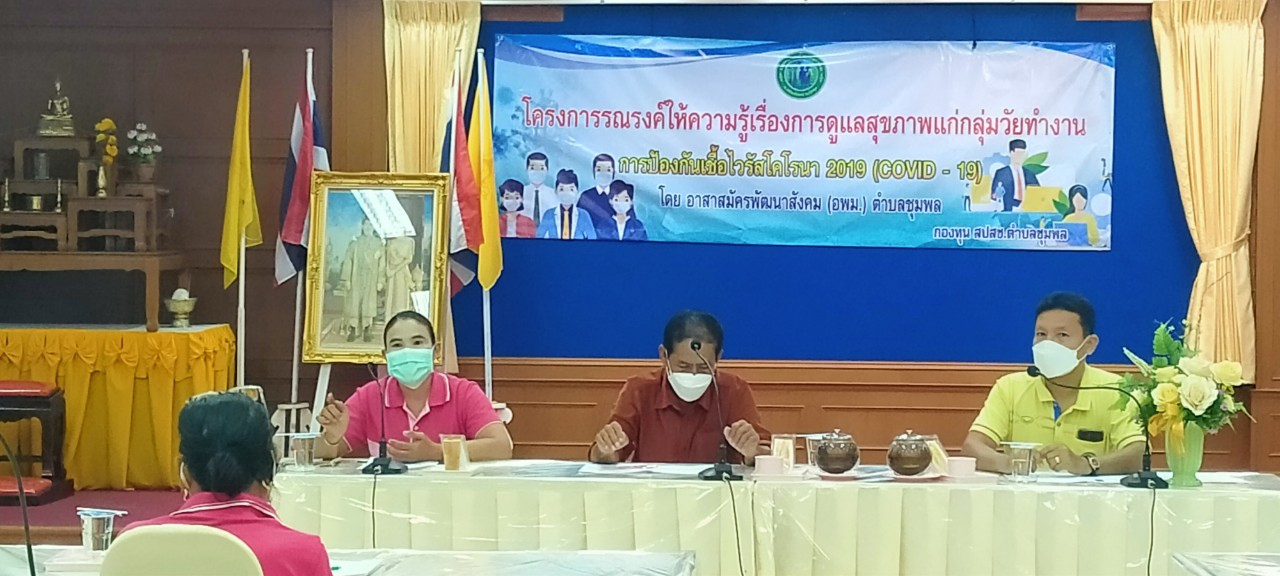 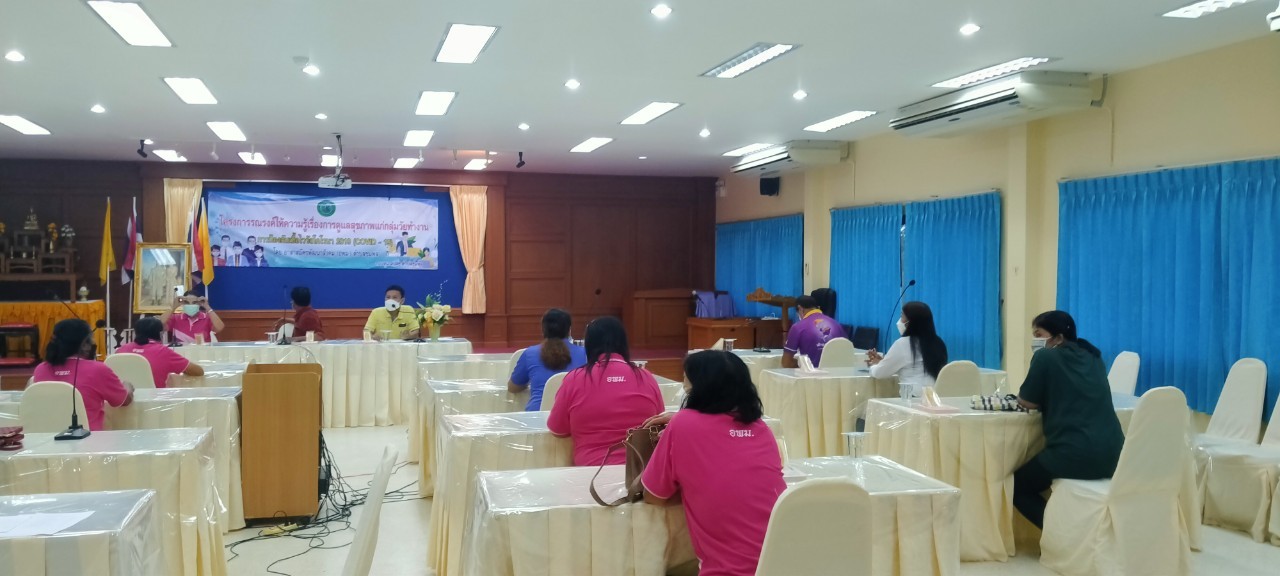 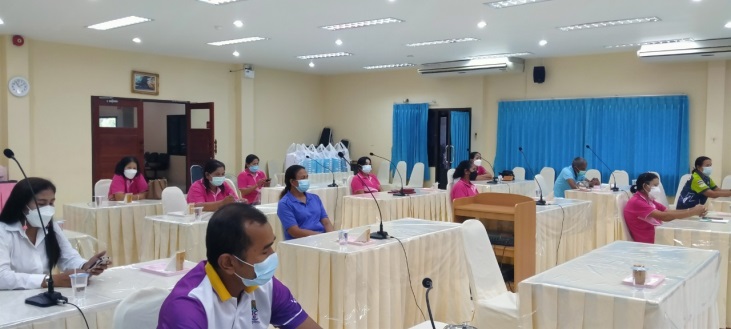 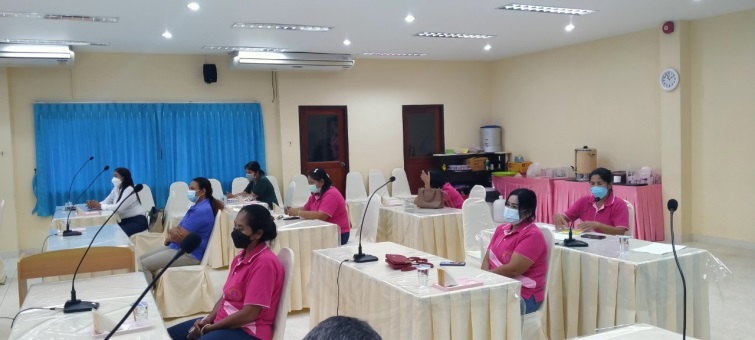        -  จัดหาวัสดุในการป้องกันโรคติดต่อเชื้อไวรัสโคโรน่า 2019 (โควิด 19) ให้ตัวแทนนำไปมอบให้กลุ่มเป้าหมาย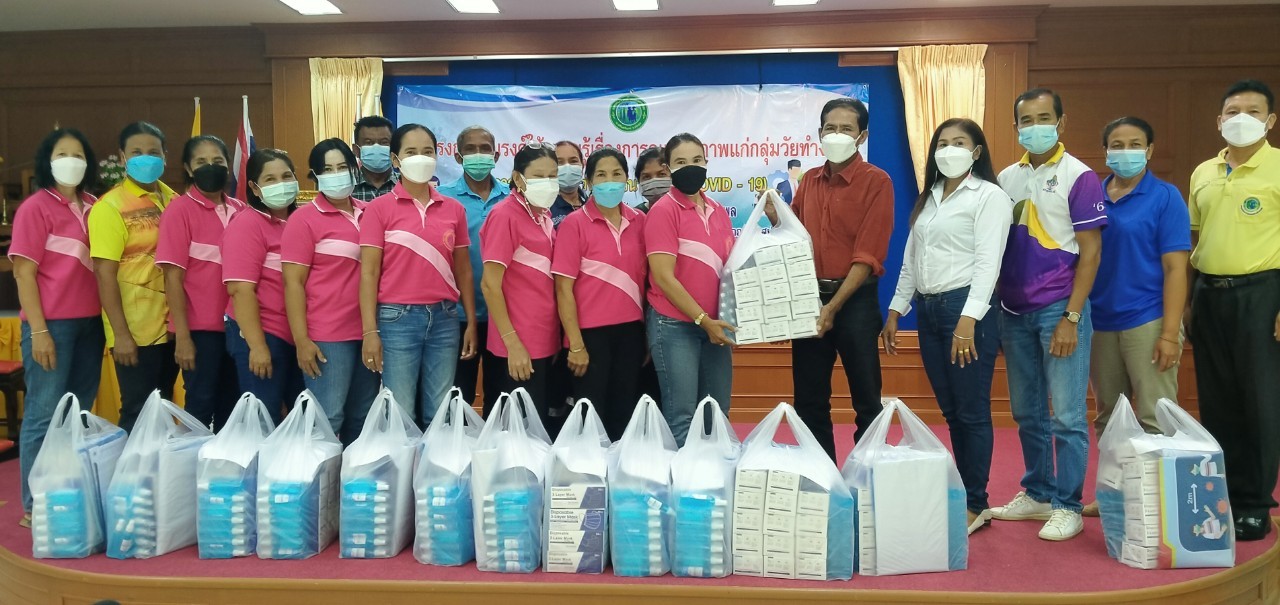 จัดทำป้าย(ไวนิล)รณรงค์สร้างการรับรู้ปัญหาสุขภาพของกลุ่มวัยทำงานติดตั้งภายในหมู่บ้าน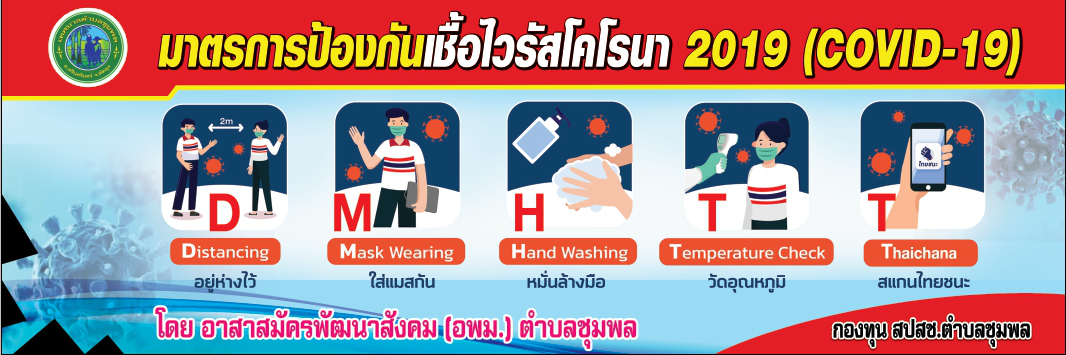 จัดทำสื่อ วีดีโอ รณรงค์สร้างการรับรู้ปัญหาสุขภาพของกลุ่มวัยทำงานผ่านสื่อสังคมออนไลน์(social media)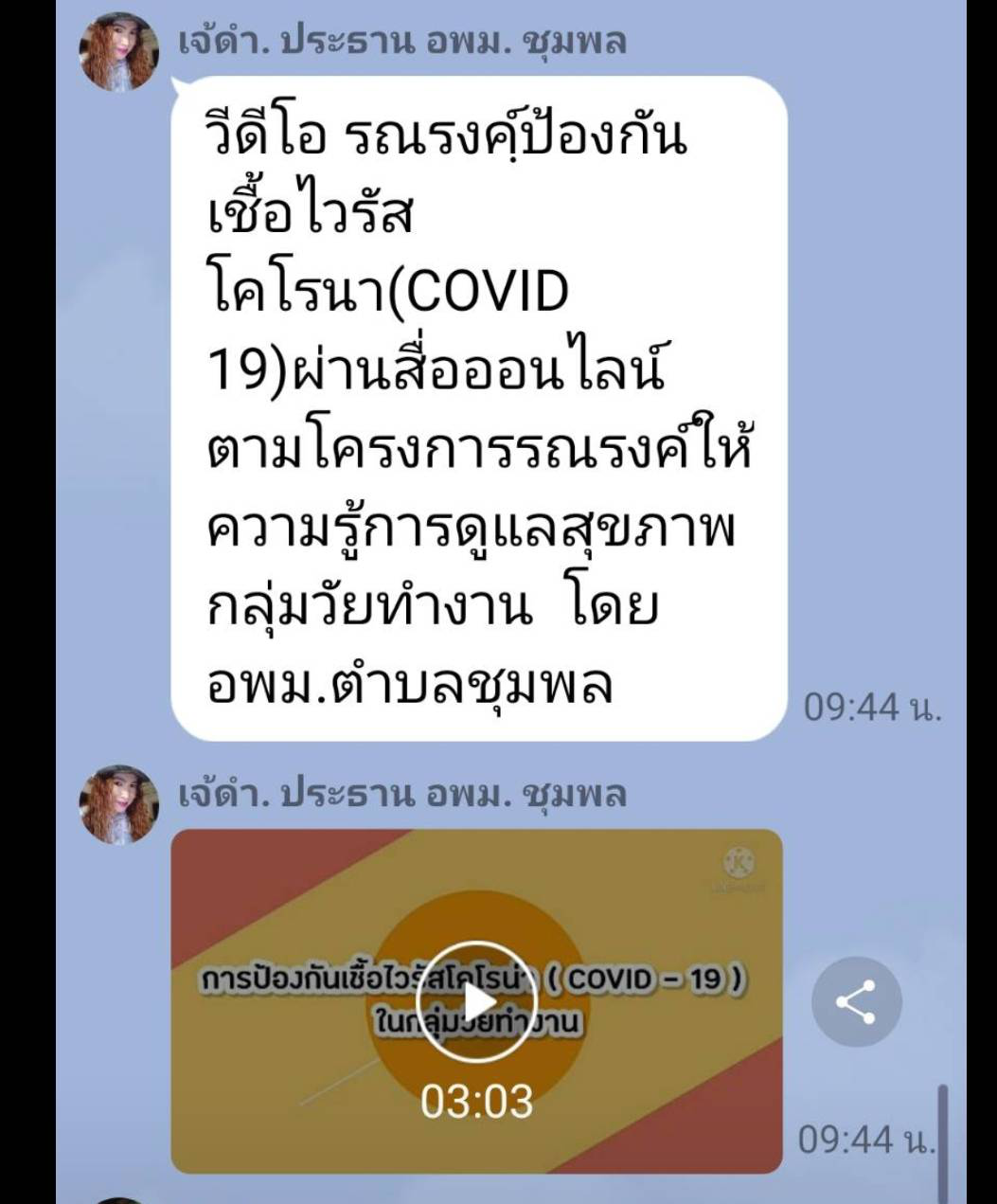 2. ผลสัมฤทธิ์ตามวัตถุประสงค์/ตัวชี้วัด2.1 การบรรลุตามวัตถุประสงค์	บรรลุตามวัตถุประสงค์	 ไม่บรรลุตามวัตถุประสงค์  เพราะ....................................................................................................2.2 จำนวนผู้เข้าร่วมใน แผนงาน/โครงการ/กิจกรรม ...........................200........................... คน3. การเบิกจ่ายงบประมาณ	งบประมาณที่ได้รับการอนุมัติ	.................................................บาท	งบประมาณเบิกจ่ายจริง 		.....................35,000.......... บาท   คิดเป็นร้อยละ ......100............	งบประมาณเหลือส่งคืนกองทุนฯ	...................-..........................บาท   คิดเป็นร้อยละ ...................4. ปัญหา/อุปสรรคในการดำเนินงาน	ไม่มี	 มี   		ปัญหา/อุปสรรค(ระบุ)  ไม่สามารถจัดอบรมกลุ่มเป้าหมายได้เนื่องจากสถานการณ์การแพร่ระบาดของเชื้อไวรัสโคโรน่า 2019  (โดวิด 19)		แนวทางการแก้ไข (ระบุ)  จัดหาวัสดุในการส่งเสริมสุขภาพ มอบให้กลุ่มเป้าหมายแทนลงชื่อ........................................................................ผู้รายงาน                                       (  นางพรรณทิภา  ดำแก้ว)          ตำแหน่ง             ประธาน กลุ่มเอกสารประกอบ  1.บัญชีรายชื่อตัวแทนผู้ อพม.ที่เข้าร่วมโครงการฯ                       				1   ฉบับ2.ใบสำคัญรับเงินค่าพาหนะเดินทาง(เหมาจ่ายภายในอำเภอ) จำนวนเงิน   3,000 บาท	1   ฉบับ3.ใบเสร็จรับเงินค่าจัดซื้อวัสดุ(หน้ากาก/สเปรย์)  		จำนวนเงิน  22,000 บาท	1   ฉบับ4.ใบเสร็จรับเงินค่าจ้างทำป้ายไวนิล/ค่าวัสดุติดตั้ง   		จำนวนเงิน    6,500 บาท	1   ฉบับ5.ใบเสร็จรับเงินค่าจ้างทำสื่อ วีดีโอ  	  		จำนวนเงิน    3,500 บาท	1   ฉบับรายชื่อผู้เข้าร่วมโครงการรณรงค์ให้ความรู้การดูแลสุขภาพแก่กลุ่มวัยทำงาน(การป้องกันเชื้อไวรัสโคโรนา 2019 (COVID 19)ชมรม อสม.ตำบลชุมพลอาสาสมัครพัฒนาสังคม(อพม)ตำบลชุมพล  อำเภอศรีนครินทร์   จังหวัดพัทลุงวันที่  20  เดือน  สิงหาคม    พ.ศ. 2524  เวลา  13.30 น.เป็นต้นไปใบสำคัญรับเงินค่าใช้จ่ายในการฝึกอบรมบุคคลภายนอกชื่อ    ชมรม อสม.เทศบาลตำบลชุมพล    โครงการรณรงค์ให้ความรู้การดูแลสุขภาพแก่กลุ่มวัยทำงาน  ประจำปี   2564วันที่   20   เดือน สิงหาคม    พ.ศ.2564     จำนวนผู้เข้ารับการฝึกอบรม/ผู้สังเกตการณ์    จำนวน  15  คน      ผู้เข้ารับการฝึกอบรม/สังเกตการณ์     ได้รับเงินจาก  ชมรม อสม. เทศบาลตำบลชุมพล    ตำบลชุมพล    อำเภอศรีนครินทร์  จังหวัดพัทลุง    ปรากฎรายละเอียดดังนี้    ลงชื่อ...............................................................................ผู้จ่ายเงิน(  นางพรรณทิภา  ดำแก้ว )ตำแหน่ง   ประธาน กลุ่ม ฯกำหนดการจัดโครงการรณรงค์ให้ความรู้การดูแลสุขภาพแก่กลุ่มวัยทำงาน  ประจำปี  2564(การป้องกันเชื้อไวรัสโคโรนา 2019 (COVID 19)อาสาสมัครพัฒนาสังคม(อพม)ตำบลชุมพล  อำเภอศรีนครินทร์   จังหวัดพัทลุง....................................................วันศุกร์ที่  20  สิงหาคม  พ.ศ.2564เวลา  13.00-13.30 น.			ลงทะเบียน( ณ  ห้องประชุมเทศบาลตำบลชุมพล )เวลา  13.30-14.30 น.			-     ชี้แจงวัตถุประสงค์/เป้าหมายโครงการให้ความรุ้การดูแลสุขภาพของกลุ่มวัยทำงานเวลา  14.30-15.00 น.			ประธาน  อพม.พบปะผู้เข้าร่วมโครงการฯค้นหากลุ่มเป้าหมายที่จะให้การช่วยเหลือด้านสุขภาพเวลา  15.00-16.00 น.			-    รับทราบปัญหาและความต้องการของกลุ่มวัยทำงาน เพื่อนำไปจัดทำแผนพัฒนาสุขภาพเทศบาลตำบลชุมพลมอบวัสดุอุปกรณ์สำหรับใช้ในการป้องกันเชื้อไวรัสโคโรนา 2019 (COVID 19)แก่ตัวแทน  อพม.เสร็จกิจกรรมหมายเหตุ  กำหนดการอาจเปลี่ยนแปลงได้ตามความเหมาะสมที่ชื่อ - สกุลที่อยู่ลายมือชื่อหมายเหตุ(ได้รับของจำนวน)1นายอำนวย  นิ่มวุ่น21      หมู่ที่ 1   ตำบลชุมพล14 ชุด2นางฤทัยปรียา  ด้วงเอียด12      หมู่ที่ 2   ตำบลชุมพล14 ชุด3นางหนูภา   แซ่โง้ว57      หมู่ที่ 3   ตำบลชุมพล14 ชุด4นางประดับ  เต่าจันทร์102/1 หมู่ที่ 4   ตำบลชุมพล14 ชุด5นางละออง  ประสงค์ทรัพย์179    หมู่ที่ 5   ตำบลชุมพล14 ชุด6นางสุภรณ์   สำแดง45      หมู่ที่ 6   ตำบลชุมพล14 ชุด7นายสมพงษ์   เสนใส241    หมู่ที่ 7   ตำบลชุมพล14 ชุด8นางกรกนก  อ่อนเกลี้ยง117    หมู่ที่ 8   ตำบลชุมพล14 ชุด9นางธัญชนก   คงวุ่น62      หมู่ที่ 9   ตำบลชุมพล14 ชุด10นางปราณี   คงทอง180/1 หมู่ที่ 10 ตำบลชุมพล14 ชุด11นางเพ็ญศรี   รักพวก248   หมู่ที่ 11  ตำบลชุมพล14 ชุด12นางสุกัลยา  ด้วงช่วย31     หมูที่ 12  ตำบลชุมพล14 ชุด13น.ส.สุพัฒ     สุกทอง106   หมู่ที่ 13  ตำบลชุมพล14 ชุด14นางพรรทิภา  ดำแก้ว223   หมู่ที่ 14  ตำบลชุมพล14 ชุด15นายบรรเจิด    ทองชูใจ64     หมู่ที่  7   ตำบลชุมพล4 ชุดลำดับที่ชื่อ – สกุลที่อยู่ค่าอาหาร(บาท)ค่าที่พัก(บาท)ค่าพาหนะ(บาท)รวมเป็นเงิน(บาท)วัน เดือน ปีที่รับเงินลายมือชื่อ1นายอำนวย  นิ่มวุ่น21      หมู่ที่ 1   ตำบลชุมพล--20020020 ส.ค.642นางฤทัยปรียา  ด้วงเอียด12      หมู่ที่ 2   ตำบลชุมพล--20020020 ส.ค.643นางหนูภา   แซ่โง้ว57      หมู่ที่ 3   ตำบลชุมพล--20020020 ส.ค.644นางประดับ  เต่าจันทร์102/1 หมู่ที่ 4   ตำบลชุมพล--20020020 ส.ค.645นางละออง  ประสงค์ทรัพย์179    หมู่ที่ 5   ตำบลชุมพล--20020020 ส.ค.646นางสุภรณ์   สำแดง45      หมู่ที่ 6   ตำบลชุมพล--20020020 ส.ค.647นายสมพงษ์   เสนใส241    หมู่ที่ 7   ตำบลชุมพล--20020020 ส.ค.648นางกรกนก  อ่อนเกลี้ยง117    หมู่ที่ 8   ตำบลชุมพล--20020020 ส.ค.649นางธัญชนก   คงวุ่น62      หมู่ที่ 9   ตำบลชุมพล--20020020 ส.ค.6410นางปราณี   คงทอง180/1 หมู่ที่ 10 ตำบลชุมพล--20020020 ส.ค.6411นางเพ็ญศรี   รักพวก248   หมู่ที่ 11  ตำบลชุมพล--20020020 ส.ค.6412นางสุกัลยา  ด้วงช่วย31     หมูที่ 12  ตำบลชุมพล--20020020 ส.ค.6413น.ส.สุพัฒ     สุกทอง106   หมู่ที่ 13  ตำบลชุมพล--20020020 ส.ค.6414นางพรรทิภา  ดำแก้ว223   หมู่ที่ 14  ตำบลชุมพล--20020020 ส.ค.6415นายบรรเจิด    ทองชูใจ64     หมู่ที่  7   ตำบลชุมพล--20020020 ส.ค.64รวมเป็นเงินทั้งสิ้นรวมเป็นเงินทั้งสิ้นรวมเป็นเงินทั้งสิ้น3,000.-